. Севастополь, ул. Новикова, 14  т. +7 (8692) 630085, т/ф. +7 (8692) 631696  e-mail:balakcovetsv@mail.ru____________________________________________________________________________________________________________________________РЕШЕНИЕСовета Балаклавского муниципального округа города Севастополя I созыва «28» «08» 2015 г.                                № 8с-1-47                                  г. СевастопольО внесении изменений в решение Совета Балаклавского муниципального округа от 14.07.2015г. № 7с-1-32 «О создании аппарата Совета и утверждении структуры и численности сотрудников Совета и местной администрации внутригородского муниципального образования Балаклавский муниципальный округ»Заслушав и обсудив доклад Главы внутригородского муниципального образования, исполняющего полномочия председателя Совета, Главы местной администрации Балаклавского муниципального округа Бабошкина Е.А. о необходимости продления срока первоначального набора сотрудников на бесконкурсной основе и внесения изменений в решение Совета Балаклавского муниципального округа от 14.07.2015г. № 7с-1-32 «О создании аппарата Совета и утверждении структуры и численности сотрудников Совета и местной администрации внутригородского муниципального образования Балаклавский муниципальный округ» (далее - Решение), руководствуясь Федеральными законами от 06.10.2003г. № 131-ФЗ «Об общих принципах организации местного самоуправления в Российской Федерации», от 03.05.2007 г. № 25-ФЗ "О муниципальной службе в Российской Федерации", Законами города Севастополя от 30.12.2014г. № 102-ЗС «О местном самоуправлении в городе Севастополе», от 05.08.2014 г. № 53-ЗС «О муниципальной службе в городе Севастополе», Уставом внутригородского муниципального образования города Севастополя Балаклавского муниципального округа, Совет Балаклавского муниципального округа РЕШИЛ:Внести в п. 4 Решения изменение в отношении сроков осуществления первоначального набора сотрудников на бесконкурсной основе, заменив установленный решением срок – на срок до 31.12.2015 года.Контроль за исполнением настоящего решения возложить на Главу внутригородского муниципального образования, исполняющего полномочия председателя Совета, Главу местной администрации Балаклавского муниципального округа - Бабошкина Е.А.Настоящее решение вступает в силу со дня принятия.Глава ВМО Балаклавский МО, исполняющий полномочия председателя Совета								Е.А. Бабошкин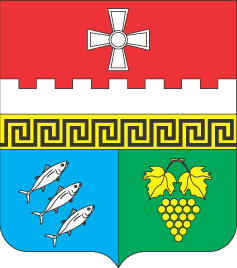 Совет Балаклавского муниципального округа